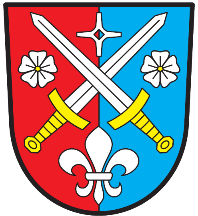 Obec BořeticeOBECNÍ ÚŘAD BOŘETICEBořetice 33, 395 01 Pacov, mobil: 725 776 499,IČO: 00512257, Internet: www.boretice.info.cz, e-mail: boretice@boretice.info,ORP Pelhřimov, ID datové schránky: 83uaxy5V Bořeticích 1.10.2022                                                                 Informaceo konání ustavujícího zasedání nově zvoleného Zastupitelstva obce BořeticeObecní úřad Bořetice v souladu s ustanovením § 93 odst. 1 zákona č 128/2000 Sb. V platném znění informuje o konání ustavujícího zasedání Zastupitelstva obce Bořetice, svolaného dosavadním starostou obce Tomášem Kosem v souladu s § 91 odst. 1 zákona o obcích dne 11.10.2022 od 19:00 hod. v zasedací místnosti obecního úřadu v Bořeticích č. p. 33.Program:ZahájeníJmenování zapisovateleSlib člena zastupitelstvaZvolení ověřovatelů zápisuSchválení programuProjednání odměn za výkon funkcí neuvolněných členů zastupitelstva obce Návrh způsobu volby starosty a místostarosty Volba starostyVolba místostarosty obce Zřízení finančního a kontrolního výboruVolba vodohospodáře obce pro období 2022-2026DiskuzeUsnesení Závěr jednáníTomáš Kos – starosta                                                          Jiří Kos - místostarosta